ΘΕΜΑ: «Πρόσκληση εκδήλωσης ενδιαφέροντος για κατάθεση οικονομικής προσφοράς    σχετικά με τη μετάβαση μαθητών και εκπαιδευτικών προς και από την Θεσσαλονίκη».ΣΧΕΤ.: «Υ.Α. 33120/ΓΔ4/28-02-2017 (ΦΕΚ 681 τ.Β΄/06-03-2017) με θέμα «Εκπαιδευτικές επισκέψεις  μαθητών και μαθητριών Δημοσίων και Ιδιωτικών σχολείων Δευτεροβάθμιας Εκπαίδευσης εντός και εκτός της χώρας»ΠΡΟΣΚΑΛΟΥΜΕ	Η Διευθύντρια του 1ου Γυμνασίου  Πρέβεζας ζητά την εκδήλωση ενδιαφέροντος μεταξύ φυσικών και νομικών προσώπων που δραστηριοποιούνται στο χώρο παροχής τουριστικών και ταξιδιωτικών υπηρεσιών για την διοργάνωση τριήμερης εκπαιδευτικής εκδρομής μαθητών του σχολείου στην Θεσσαλονίκη-Αριδαία(Πόζαρ).ΣΤΟΙΧΕΙΑ ΕΚΔΡΟΜΗΣΤόπος μετακίνησης:   Θεσσαλονίκη- Αριδαία.Ημερομηνία αναχώρησης: 11 / 04 / 2019Ημερομηνία επιστροφής: 13 /04 / 2019Προβλεπόμενος αριθμός συμμετεχόντων μαθητών: 33Αριθμός συνοδών καθηγητών: 3Μεταφορά μαθητών με μέσο μετακίνησης: ΛεωφορείοΔιαμονή: Ξενοδοχείο (στην πόλη της Θεσσαλονίκης -κέντρο )ΣΥΝΟΠΤΙΚΟ ΠΡΟΓΡΑΜΜΑ ΕΚΔΡΟΜΗΣ1η Ημέρα – Πέμπτη 11-04-2019	 7:00 Αναχώρηση από Πρέβεζα  για Θεσσαλονίκη  11:30  στάση στην Βέροια –επίσκεψη στο βυζαντινό  μουσείο - στα δίδυμα λουτρά του Σινάν του Αλατά και για φαγητό. 15:00. Αναχώρηση από Βέροια16:00  Άφιξη στη Θεσσαλονίκη-τακτοποίηση στο ξενοδοχείο.20:30  Παρακολούθηση θεατρικής παράστασης στο κέντρο Μακεδονικών Σπουδών.23:30  Βραδινό- επιστροφή στο ξενοδοχείο. 2η Ημέρα –Παρασκευή 12-04-2019:9:30   Αναχώρηση από το ξενοδοχείο για το κέντρο διάδοσης επιστημών «Νόησις»    11:00  Επίσκεψη στα ιαματικά λουτρά Θέρμης.12:00 Επίσκεψη στον  Άγιο Δημήτριο - Λευκό Πύργο - Πύργο του ΟΤΕ και περιήγηση στην πόλη.18:00 Επιστροφή στα ξενοδοχείο 20:30  Δείπνο σε ταβέρνα  της πόλης και επιστροφή στο ξενοδοχείο3η Ημέρα – Σάββατο 13-04-20199:00 Αναχώρηση από το ξενοδοχείο.11:00   Άφιξη στα ιαματικά λουτρά  «ΠΟΖΑΡ» στην Αριδαία14:00 φαγητό16:00  Αναχώρηση για Πρέβεζα με ενδιάμεση  στάση.Παρακαλούµε κατά τη σύνταξη της προσφοράς να λάβετε υπόψη σας τα εξής: Με την προσφορά σας θα πρέπει να κατατεθεί υπεύθυνη δήλωση, ότι διαθέτετε ειδικό σήµα και άδεια λειτουργίας από τον ΕΟΤ σε ισχύ.Στην τελική συνολική τιµή να συμπεριλαμβάνονται, ο Φ.Π.Α., η επιβάρυνση ανά µαθητή, ασφάλεια αστικής ευθύνης του διοργανωτή σύμφωνα με την κείμενη νομοθεσία και πρόσθετη ασφάλιση για την πληρωμή των εξόδων σε περίπτωση ατυχήματος ή ασθένειας μαθητών ή συνοδών εκπαιδευτικών.Η μετακίνηση των μαθητών να γίνει µε λεωφορείο που πληροί τις προδιαγραφές ασφαλούς μετακίνησης, βάσει της κείμενης σχετικής νομοθεσίας.Το λεωφορείο  να είναι στη διάθεση του σχολείου καθ’ όλη τη διάρκεια της εκδροµής.Το ξενοδοχείο να είναι 3 ή 4 αστέρων με πρωινό και να γίνεται στην προσφορά σας αναφορά στο όνομα, την κατηγορία του και την δυναμικότητα των δωματίων του και να πληροί τους όρους ασφάλειας και υγιεινής.        Οι προσφορές µπορούν να υποβληθούν προσωπικά ή µε εξουσιοδοτηµένο εκπρόσωπο στο 1ο Γυμνάσιο Πρέβεζας ή µε συστηµένη ταχυδροµική επιστολή που θα απευθύνεται στο 1ο Γυμνάσιο Πρέβεζας, μέχρι την  Τρίτη 26-02-2019 και ώρα 10:30  Οι εκπρόθεσµες προσφορές δε λαµβάνονται υπόψη και επιστρέφονται χωρίς να αποσφραγισθούν, έστω και αν η καθυστέρηση οφείλεται σε οποιαδήποτε αιτία του ταχυδροµείου, των διανοµέων, των µέσων συγκοινωνίας. 	Η επιλογή του Ταξιδιωτικού Γραφείου θα γίνει µε κριτήρια οικονοµικά και ποιοτικά από επιτροπή, που θα συσταθεί για το σκοπό αυτό. (Αξιολόγηση των προσφορών: Τρίτη 26-02-2019 και ώρα 11:00). Το Γραφείο που θα επιλεγεί θα ενηµερωθεί τηλεφωνικά  αμέσως μετά την αξιολόγηση των προσφορών. Σε περίπτωση αθέτησης των ανωτέρω προϋποθέσεων, το σχολείο επιφυλάσσεται να αποφασίσει για τις περαιτέρω νόµιµες ενέργειες.                                                                        Η Διευθύντρια                                                                    Καινουργιώτη-Τσόλκα ΚωνσταντούλαΕΛΛΗΝΙΚΗ ΔΗΜΟΚΡΑΤΙΑ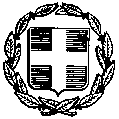 ΥΠΟΥΡΓΕΙΟ ΠΑΙΔΕΙΑΣ, ΕΡΕΥΝΑΣ ΚΑΙ ΘΡΗΣΚΕΥΜΑΤΩΝΠΕΡΙΦΕΡΕΙΑΚΗ Δ/ΝΣΗ Π.& Δ. ΕΚΠ/ΣΗΣ ΗΠΕΙΡΟΥΔ/ΝΣΗ Β/ΘΜΙΑΣ ΕΚΠ/ΣΗΣ ΠΡΕΒΕΖΑΣ  1Ο ΓΥΜΝΑΣΙΟ ΠΡΕΒΕΖΑΣΤαχ. Δ/νση : Αρκαδίου 2Τηλ.: 2682022554Fax  : 268206400Πληροφορίες: Καινουργιώτη –Τσόλκα Κων/λαE-mail: mail@1gym-prevez.pre.sch.gr                                 Πρέβεζα,  20-02-2019                               Αριθ. Πρωτ:  67ΠΡ             ΠΡΟΣ:                     ΓΡΑΦΕΙΑ ΓΕΝΙΚΟΥ ΤΟΥΡΙΣΜΟΥΚΟΙ             ΚΟΙΝ.:  Δ/ΝΣΗ B/ΘΜΙΑΣ ΕΚΠ/ΣΗΣ                    ΠΡΕΒΕΖΑΣκΟΙ, 